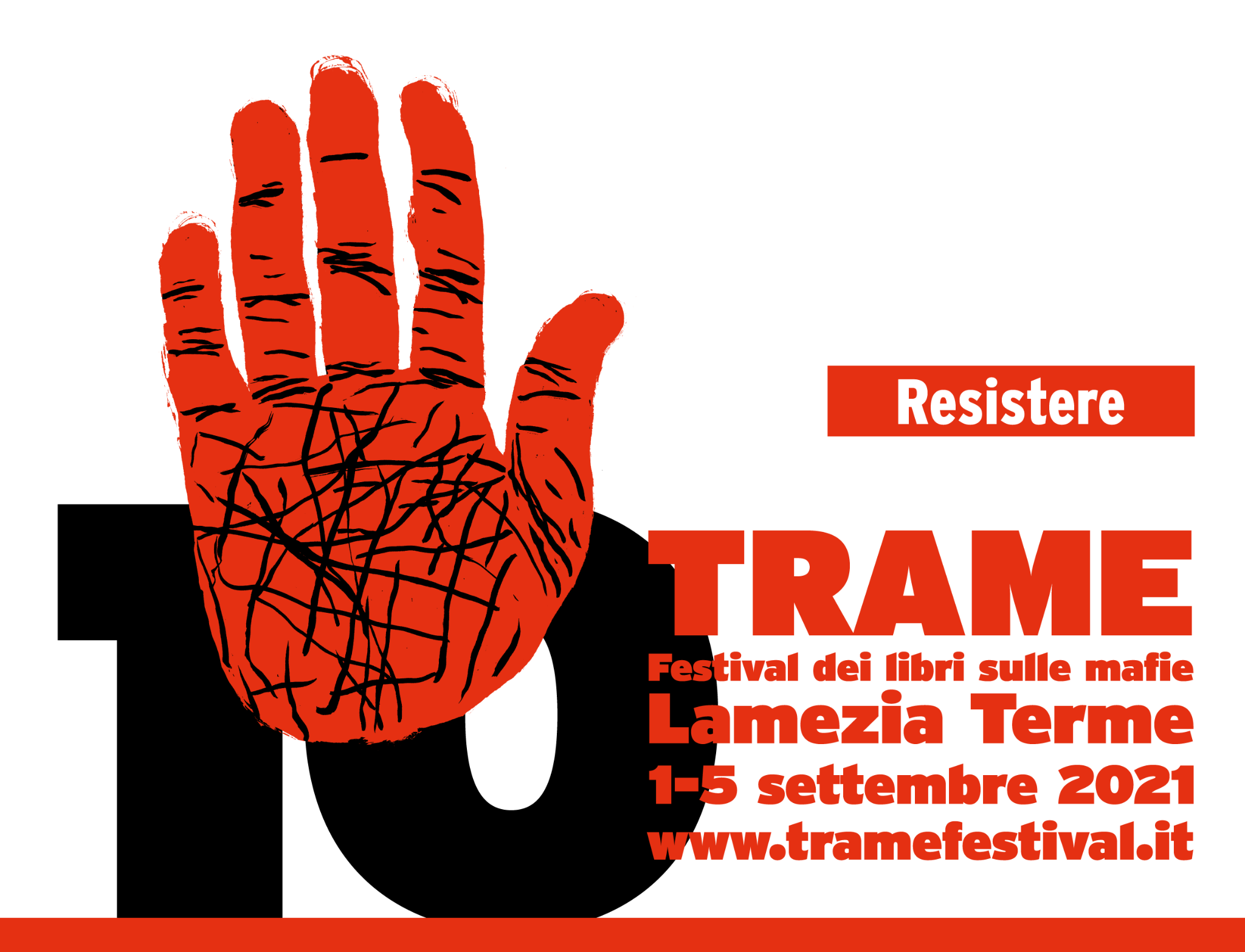 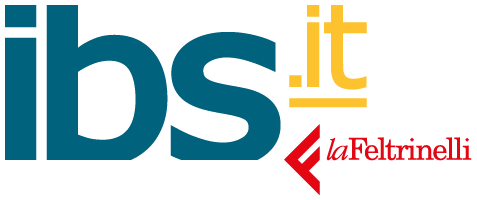 lafeltrinelli.it e IBS.it rinnovano il loro contribuito per la decima edizione di Trame. Festival dei libri sulle mafie La prima libreria italiana online costituita da lafeltrinelli.it e IBS.it, luogo di riferimento per tutti gli amanti dell’entertainment culturale, è al fianco della decima edizione di Trame Festival dei Libri sulle Mafie, dedicata a esplorare le tante sfaccettature del verbo “resistere”, in programma a Lamezia dal primo al 5 settembre prossimi.I contenuti del Festival saranno ospitati su lafeltrinelli.it e IBS.it con una pagina speciale dedicata alla kermesse, per accompagnare gli utenti alla scoperta di percorsi tematici, titoli e autori presenti a Lamezia. Ma non solo, la prima libreria online italiana si mette a disposizione del Festival con i suoi canali di comunicazione, riprendendo alcuni contenuti attraverso le pagine social di laFeltrinelli e IBS.it.Librerie FeltrinelliUfficio stampa RetailFederica Biasio Federica.biasio@lafeltrinelli.itTel. 02 74815459Cel. 339 5053240